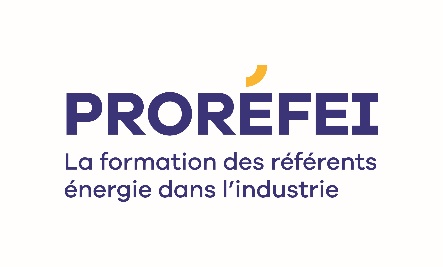 ANNEXE 2DOSSIER DE CANDIDATURE POUR LASELECTION DES FORMATEURS-TUTEURS POUR LE DISPOSITIF PROREFEIDOSSIER DE CANDIDATUREAssociation Technique Energie Environnement (ATEE)Habilitation des formateurs-tuteurs pour le dispositif PROREFEILe CV détaillé du formateur devra être transmis avec le dossier de candidature. En cas d’absence du CV, le dossier ne sera pas étudié. Date d’émission : 17 mai 2022Contact :Karine Maillardk.maillard@atee.frTel : 01 46 56 91 43IDENTITÉNom et prénom du formateur-accompagnateur :OF de rattachement : Téléphone : Adresse mail : REFORMULATION DE LA DEMANDE ET COMPREHENSION DU CONTEXTE Décrivez votre compréhension du contexte et de la demande, des enjeux, des objectifs et du contenu du projet. Précisez les moyens de coordination envisagés avec les acteurs du dispositif. (25 lignes maximum Calibri 11 ; une réponse individuelle du candidat est attendue).REFERENCES SUR DES THEMATIQUES DE MAITRISE DE L’ENERGIEListez vos compétences techniques conduisant à la maîtrise de l’énergieListez ci-dessous les actions/études conduisant à la maîtrise de l’énergie que vous avez mises en place en entreprise de ces 3 dernières années Listez ci-dessous les actions/études conduisant à la maîtrise de l’énergie que vous avez menées ces 3 dernières années : REFERENCES SPECIFIQUES SUR DES THEMATIQUES DE MAITRISE DE L’ENERGIE DANS LE TERTIAIRE COMPLEXEREFERENCES DANS LA FORMATION Listez ci-dessous les formations et certifications en animation de formation que vous avez suivies : Listez ci-dessous les actions de formation que vous avez mise en place ces 3 dernières années. VOTRE APPROCHE DU TUTORAT ET DU STAGE PRESENTIELLE Décrivez votre analyse et votre approche de la formation et du tutorat à mettre en œuvre dans le cadre du programme PROREFEI, au regard de ce que vous avez compris des enjeux et de la structuration du programme (15 lignes maximum Calibri 25)EntrepriseAnnée DuréeEffectif de l’entrepriseSecteurd’activitéTypes actions et/ou études(audit, étude de faisabilité, accompagnement SME...) et leur  duréeObjectifs de la mission /descriptif de l’action Modalités pédagogiques / méthodologie de travail (déroulé du projet et les moyens, outils mobilisés -hors techniques)Système étudié (vapeur, air comprimé, froid, séchage, four, procédé…)Intitulé de la formationNbre d’heures de formation Année OF Certification obtenue le cas échéantAnnéeNombre d’heuresEffectif de l’entrepriseSecteurD’activitéThématique de formationTypologie de stagiaires Modalités pédagogiques / méthodologie de travail (méthodes, moyens, outils mobilisés)